Об установлении границ территории, на которой осуществляется  территориальное общественное самоуправление «Спутник» муниципального образования Лазаревское Щекинского районаВ соответствии с  Федеральным законом от 06.10.2003 № 131-ФЗ «Об общих принципах организации местного самоуправления в Российской Федерации», на основании поступившего ходатайства от инициативной группы о рассмотрении предложения по установлении границ территории, на которой осуществляется ТОС,  на основании Устава муниципального образования Лазаревское Щекинского района, Собрание депутатов муниципального образования Лазаревское Щекинского района, РЕШИЛО:1. Утвердить границы территории, на которой осуществляется территориальное общественное самоуправление «Спутник» муниципального образования Лазаревское Щекинского района (приложение).2. Решение обнародовать путем размещения на официальном сайте муниципального образования Лазаревское Щекинского района и на информационном стенде администрации муниципального образования Лазаревское Щекинского района по адресу: Тульская область, Щекинский район, п. Лазарево, ул. Тульская (старая), д. 2. 	3. Решение вступает в силу со дня обнародования.ГРАНИЦЫ ТЕРРИТОРИИ, 
на которой осуществляется территориальное общественное самоуправление «Спутник» муниципального образования Лазаревское Щекинского района Границами территории, на которой осуществляется территориальное общественное самоуправление «Спутник» МО Лазаревское Щекинского района, являются: ул. Новая д. 2, д. 7 и д. 8 поселка Лазарево Щекинского района Тульской области, расположенные в границах населенного пункта Лазарево Щекинского района. Полномочия территориального общественного самоуправления распространяются на все площади, улицы и другие составные части муниципального образования Лазаревское Щекинского района, расположенные в обозначенных границах.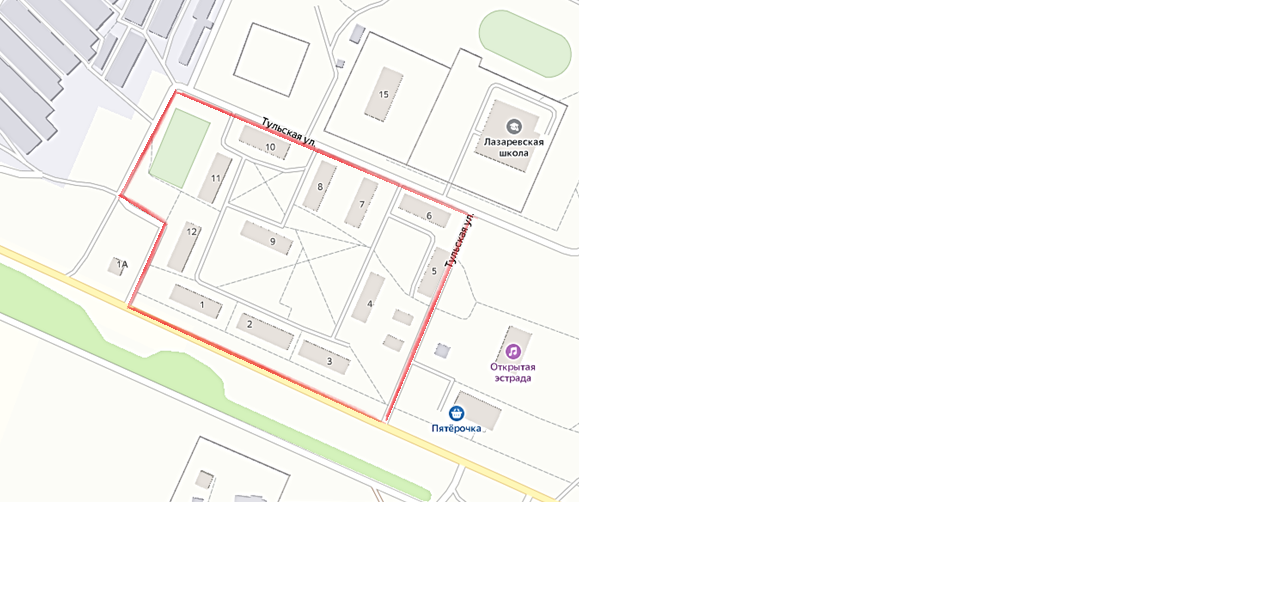 Тульская областьТульская областьМуниципальное образование Лазаревское Щекинского районаМуниципальное образование Лазаревское Щекинского районаСобрание депутатов Собрание депутатов РешениеРешениеОт 21 октября 2021 года            № 7-26Глава муниципального образования Лазаревское Щекинского районаТ.Н. ПавликоваПриложение к решению Собрания депутатов МО  Лазаревское Щекинского района от 21.10.2021 № 7-26